Jovelyn RMT, MLS(ASCPi)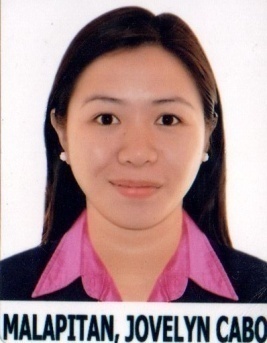 Jovelyn.373623@2freemail.com Date of Birth:                November 11th, 1994Nationality:                   Filipino		Marital status:              Single	ObjectiveSeeking a full-time, challenging position as a medical laboratory scientist in a clinical or industrial laboratory.Education:Central Philippine University:  Bachelor of Medical Laboratory Science2011 – 2015 Jaro, Iloilo - Philippines.Sta. Barbara National Comprehensive High School:High School diploma2011 Santa Barbara, Iloilo - Philippines.Certificates:Certificate In American Society of Clinical Pathology MLS (ASCPi)August 16th, 2017. Manila - Philippines.Professional Regulations Commission:Registered Medical Technologist, RMT September 2015. Manila - Philippines. Work experience: GLOBAL HEALTH DIAGNOSTICS CENTER: Medical TechnologistSeptember 2015 - September 2017, Manila - Philippines.Job Description:Collect samples to perform analysis, culture and sensitivity tests, smears, blood tests such as; CBC, CRP, HIV, ANA TESTUndertake jobs in all lab departments such as; Hematology, Microbiology, immunology, etc…Achievements:Collect specimen and analyze tests in a precise & accurate mannerAssisted pathologists during cutting of biopsy and autopsy specimen.Successfully using laboratory equipment and chemicals used for tests.Training:Medical Technology Internship Trainingat: CPU Kabalaka Laboratory, Iloilo Mission Hospital and Western Visayas Medical Center.October 6th, 2014- March 15th, 2015 Iloilo – PhilippinesJob description:Able to follow regular procedures and help prepare samples for testing.Demonstrated ability to establish and maintain supportive relationships with patients, physicians, pathologist and co-workersPerforms Pre-analytical, analytical and post analytical procedures.Languages:Tagalog - NativeEnglish – fluent spoken and writtenSkills:Excellent computer skills, Microsoft Excel, Words, PowerPoint, Excellent communication skills with patientsExcellent time management skillExcellent teamworkHobbies:ReadingSinging Playing organ, guitarDancingReference Submitted upon requestI certify that the above information are true and correct to the best of my ability